Data: 7 kwietnia 2020Temat: Siatki brył- pole powierzchni siatki bryły.Celem lekcji jest wprowadzenie Cię do kolejnego tematu, którym będzie obliczanie pola powierzchni brył.Wejdź na stronę: docwiczenia.plNastępnie wpisz kod: M6RYJBObejrzyj filmik na tej stronie.Przypomniałeś  sobie teraz wiadomości o siatkach brył. Poznałeś już siatki różnych brył i wiesz, że każda siatka złożona jest z różnych figur. Dziś będziemy obliczać pola powierzchni tych figur.Twoim zadaniem jest powtórzyć wiadomości z rozdziału IV – Pola figur. Jeśli znasz wzory na pola różnych figur nie będziesz miał problemu z obliczeniem pola siatki bryły. Należy obliczyć pola wszystkich figur, z których składa się siatka i dodać je do siebie.Zadanie:Oblicz pole powierzchni siatki sześcianu o krawędzi 5cm.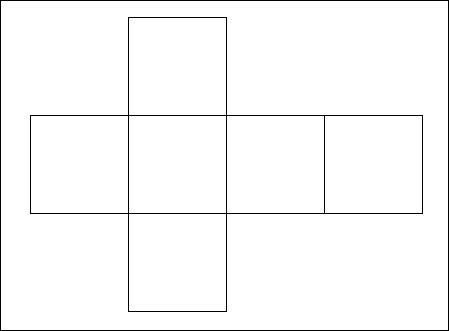 Udostępniam Wam też zeszyt ćwiczeń w wersji cyfrowej, można wykonywać dodatkowe zadania, a także będziemy z tego zeszytu ćwiczeń korzystać w późniejszym czasie.https://drive.google.com/open?id=1qkvGaqSLcwtAM3Ykw2LLGjUPnDUBSLYFData: 8 kwietniaTemat: Pole powierzchni bryły.Jeśli wiesz już co to jest siatka bryły, to z obliczaniem pola powierzchni całkowitej brył nie będziesz mieć kłopotu. Pole powierzchni bryły to nic innego jak pole powierzchni  siatki tej bryły.Na dzisiejszej lekcji będziemy obliczać pole powierzchni brył.Otwórz podręcznik na stronie 129. Proszę przeczytaj wstęp do rozdziału. Mesz tu wiele przykładów, z których możesz skorzystać robiąc zadania.Wykonaj zadanie 1 str. 131, nie musisz wykonywać rysunków ale pamiętaj o jednostkach. Pole powierzchni podajemy w jednostkach kwadratowych, np. cm²,dm²,m² itd.I zadanie trochę trudniejsze, dla chętnych – zad 3 str 132.Jeśli masz problem ze zrozumieniem tematu możesz jeszcze obejrzeć film:https://www.youtube.com/watch?v=NYggdH2QuCIPamiętajcie! Oglądajcie dokładnie filmiki, które Wam podsyłam, ponieważ mam sygnały ,że niestety nie robicie tego dokładnie. Po drugie pamiętajcie o obliczeniach pisemnych w zadaniach, nie możemy cały czas używać kalkulatorów, owszem można sobie sprawdzić obliczenia ale pisemne mają być zawsze. I po trzecie przysyłajcie mi tylko te zadania, które wyznaczam do wysłania( tak będzie kolejnym razem, kiedy będziemy robić zadania powtórzeniowe), nie wysyłajcie wszystkich notatek, ponieważ moja skrzynka mailowa może tego nie wytrzymać.Wszystkim życzę Wesołych Świąt, pozdrawiam Iza Jakubowska ;)